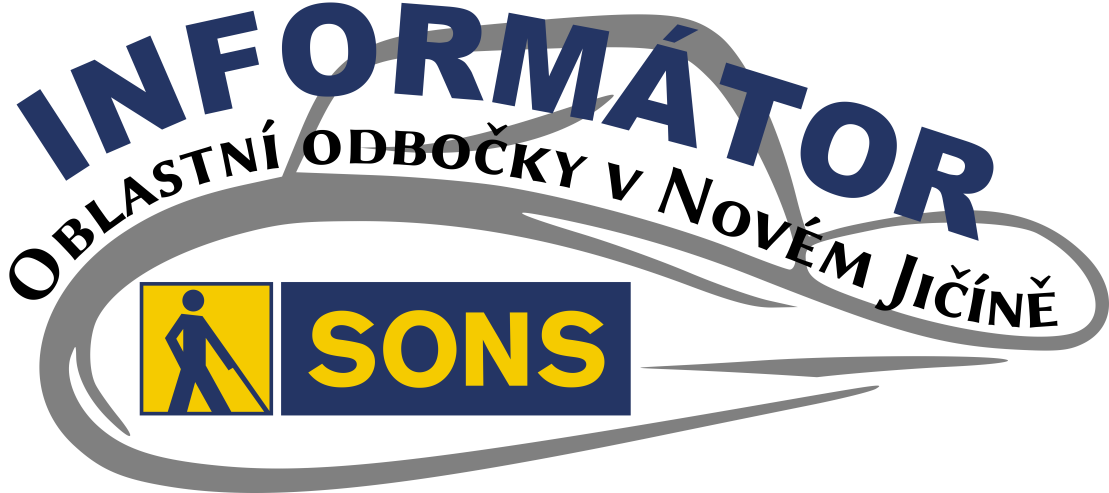 INFORMÁTOR Oblastní odbočky SONS ČR, z. s. v Novém JičíněOBSAH1. část02 - Termíny akcí02 - Úvod03 - Co se událo03 - Festival DUN10 - Volební oblastní 	shromáždění13 - Setkání v muzeu14 - Vánoční (ne)pečení17 - Chystané aktivity17 - Diskusní klub u kávy18 - Cvičení na židlích19 - Společenské hry20 - Mozkový jogging20 - Setkání v muzeu2. část21 - Termíny akcí21 - Důležité informace21 - Poděkování21 - Z činnosti statutárů 1029 - Z činnosti statutárů 1136 - Soc. práv. poradna 11/2344 - Soc. práv. poradna 12/2355 - Poradna SONS NJMilí přátelé,přinášíme poslední letošní informace z dění nejen na naší odbočce. Přejeme vám klidné a pohodové prožití svátků Vánočních a především zdraví, štěstí a spoustu lásky v roce 2024.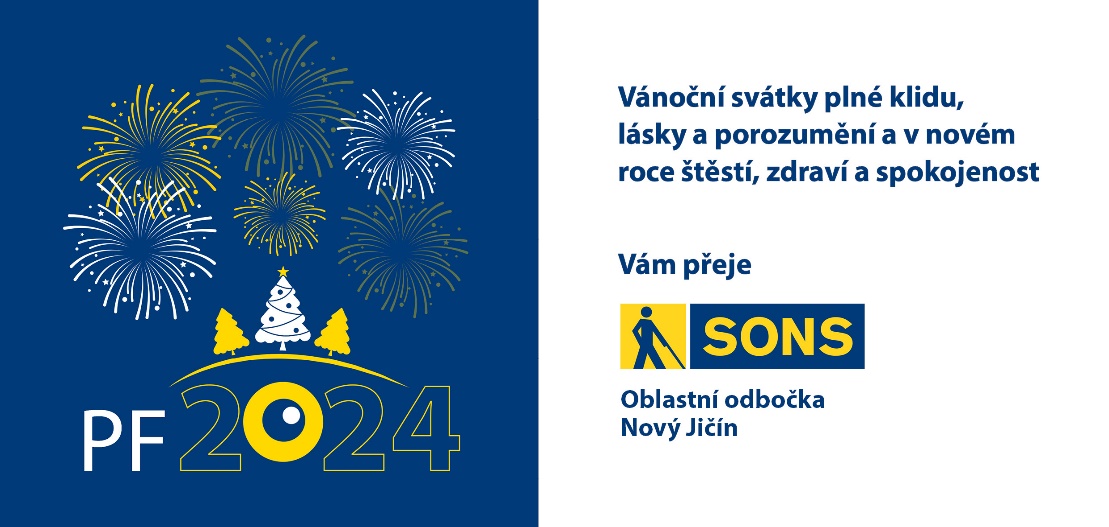 I v příštím roce budeme připravení pomoci vám při řešení vašich potíží se zrakem. Pomůžeme s vyřizováním příspěvků i sociálních dávek. Poskytneme informace a zorganizujeme schůzku s Tyfloservisem pro výběr vhodné kompenzační pomůcky. Budeme-li mít takovou pomůcku skladem, rádi vám ji na potřebný čas zapůjčíme. Připravíme jak kolektivní aktivity a rekondiční pobyt, tak i koncerty a výstavy.Co SE UDÁLOFestival Dny umění nevidomých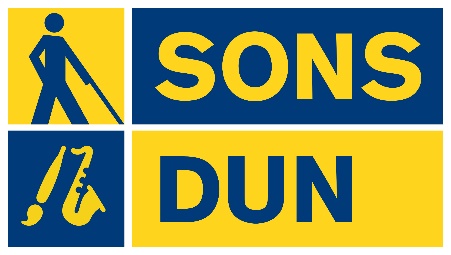 Dny umění nevidomých je víceoborový festival zrakově postižených profesionálních umělců a souborů, jejichž součástí jsou nevidomí a slabozrací členové. Koná se každoročně již od roku 1995 ve vybraných městech především střední a severní Moravy a Slezska. Hlavním organizátorem je Sjednocená organizace nevidomých a slabozrakých ČR, z. s. (SONS ČR, z. s.), ve spolupráci s krajskými a městskými úřady v příslušných místech, kulturními a školskými zařízeními, místními odbočkami SONS ČR a dalšími subjekty.Cílem festivalu je představit nejširší veřejnosti nadané zrakově postižené umělce a přesvědčit ji tak o tom, že nevidomý či slabozraký člověk má pouze ztížené zrakové možnosti, ale jinak je zcela schopen být nedílnou součástí společnosti.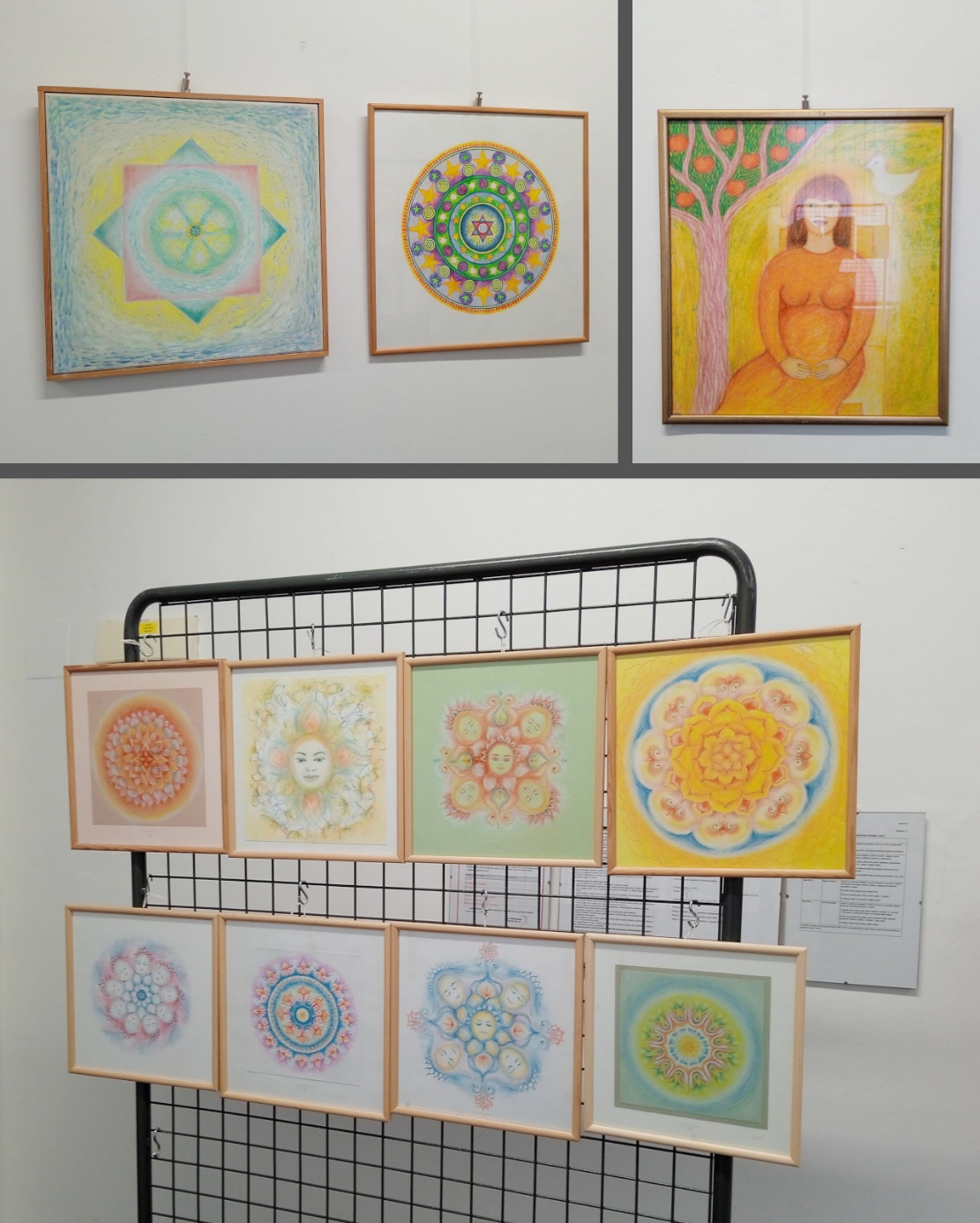 Koláž z Výstavy Zlaty Zumrové v Městské knihovně v N. JičíněJedná se o výstavy, hudební nebo slovesně dramatická umělecká vystoupení nevidomých či těžce zrakově postižených umělců v různých oblastech umění. Letos se jedná již o 29. ročník této prestižní akce nadregionálního významu. Koncert DUA VojoDeyl v Domově Duha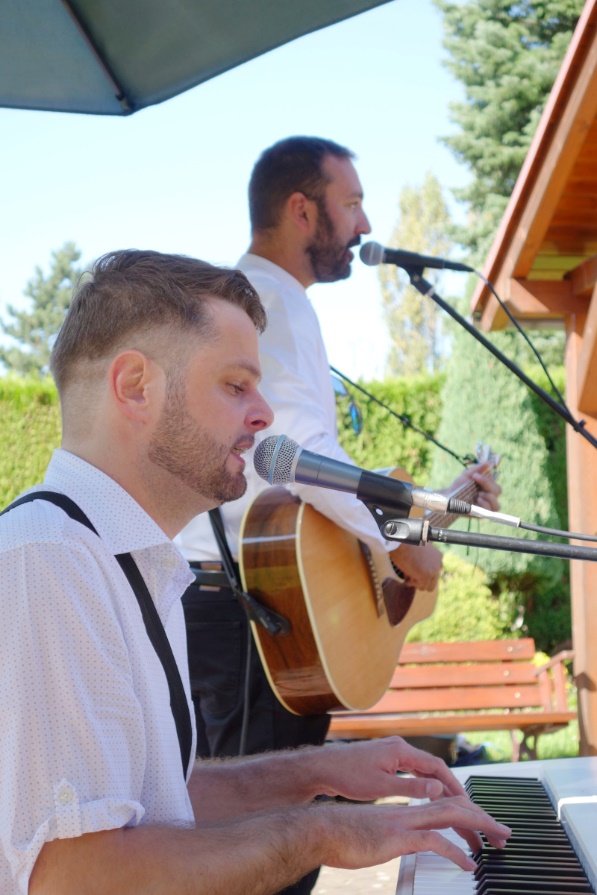 Již po čtvrté zpříjemnilo odpoledne obyvatelům Domova Duha v Novém Jičíně hudební vystoupení v rámci festivalu DUN. Ve středu 6. září od 14:00 hodin proběhl koncert DUA VojoDeyl.Duo VojoDeyl vzniklo v roce 2016. Hraje při mnoha příležitostech, jako jsou koncerty, oslavy, svatby, firemní večírky apod. Tvoří jej nevidomý zpěvák a hudebník Radim Vojtek a doprovází jej vidící hudebník Martin Deyl. 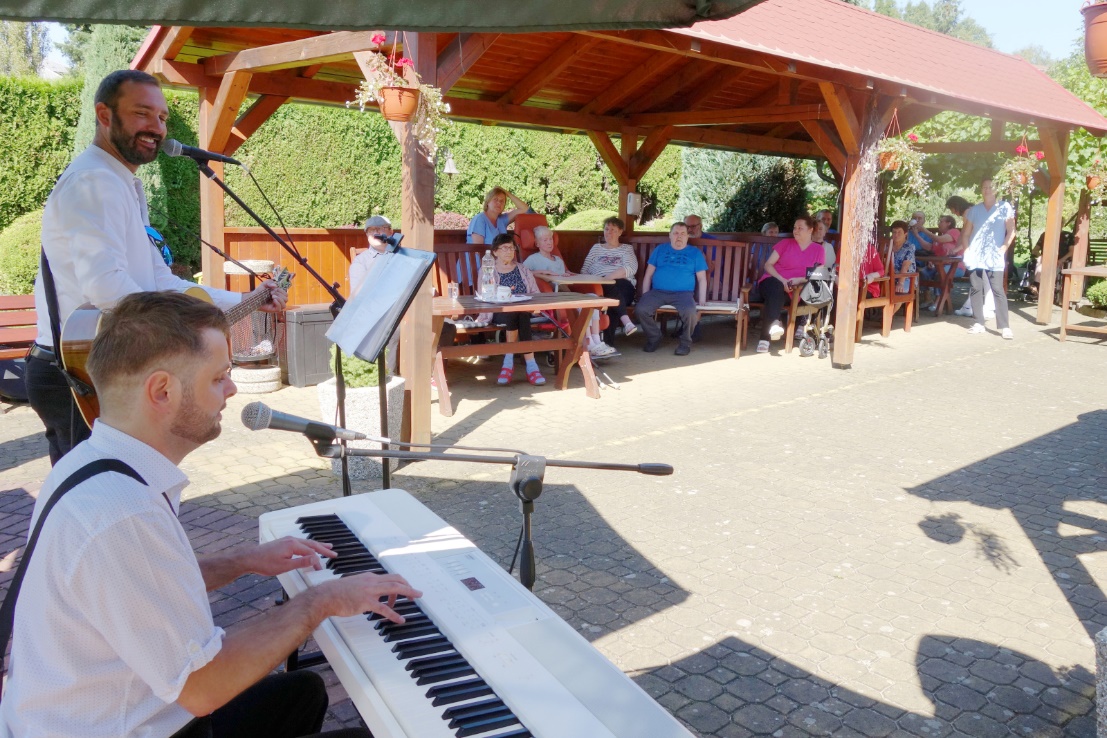 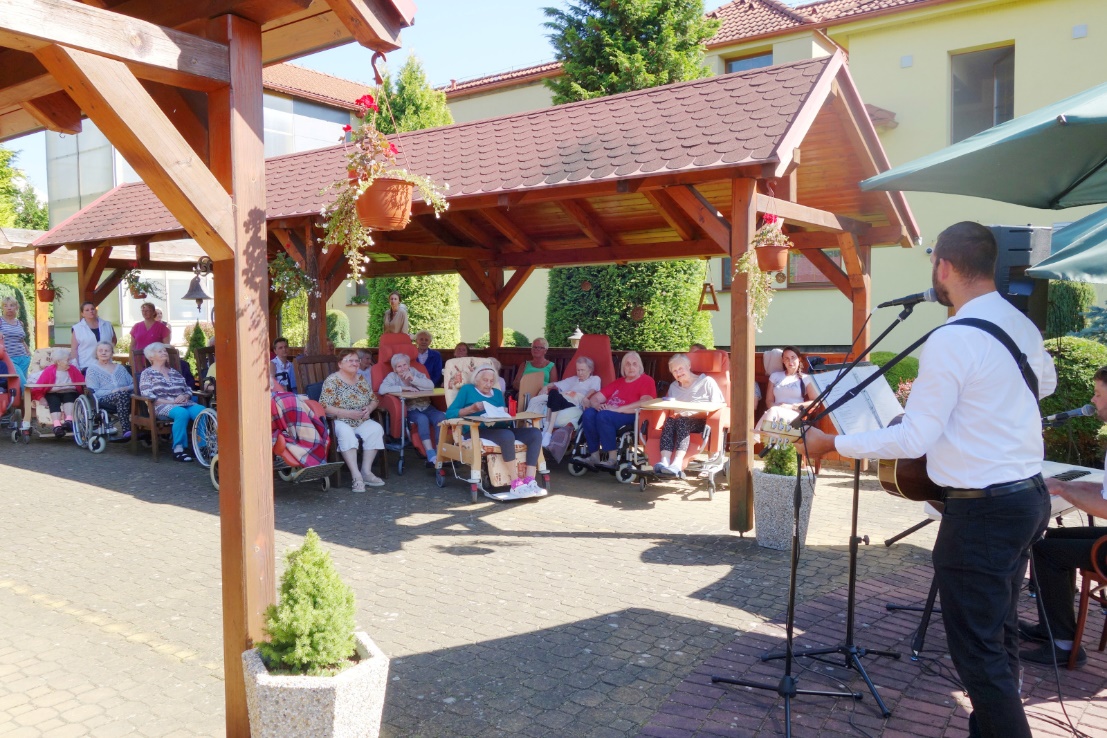 Koncerty Evy Blažkové a Ráchel Skleničkové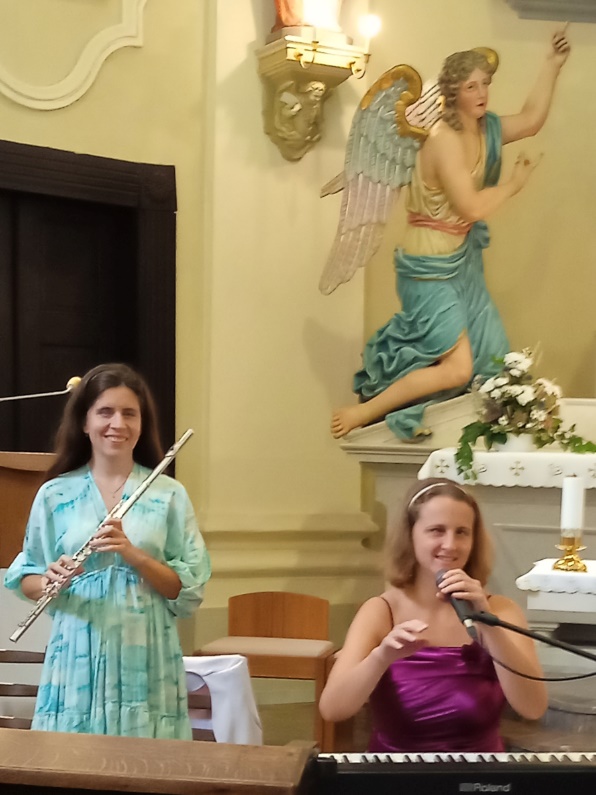 V neděli 1. října proběhly hned dva koncerty festivalu Dny umění nevidomých.Od 13:00 hodin si mohli vychutnat slavnostní koncert Evy Blažkové a Ráchel Skleničkové návštěvníci v kostele Povýšení sv. Kříže v Kuníně a od 17:00 hodin pak v modlitebně Českobratrské církve evangelické v Janáčkových sadech, v N. Jičíně.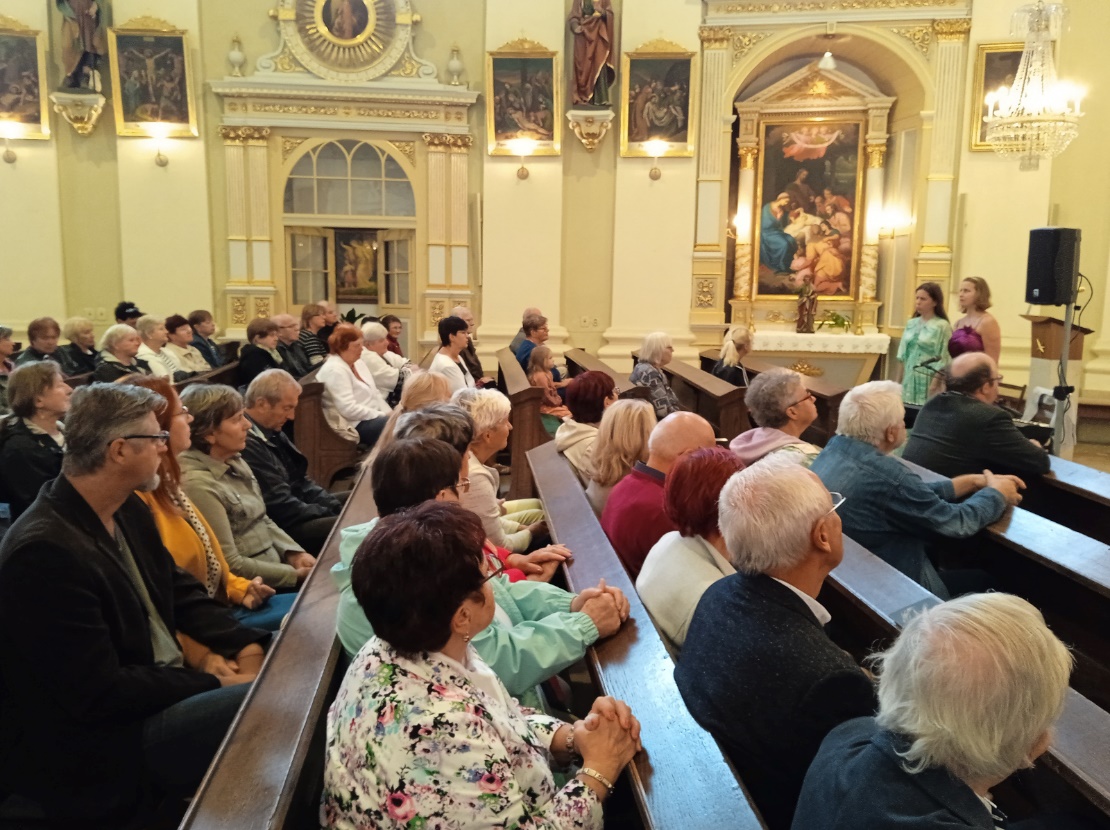 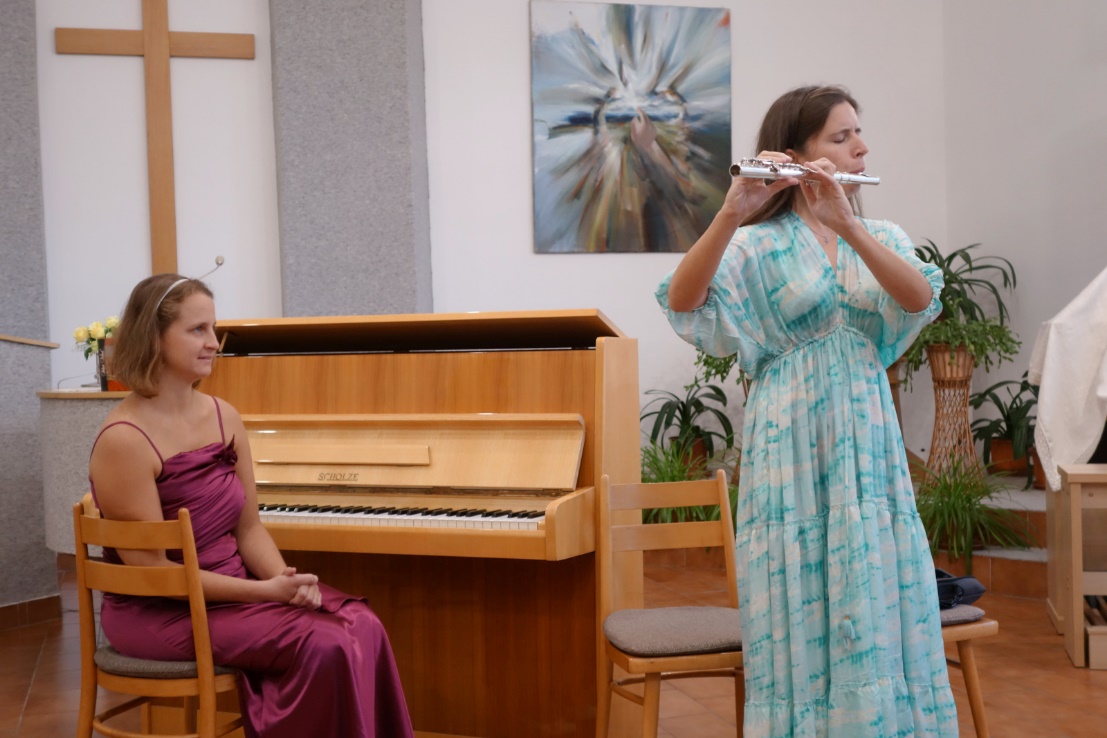 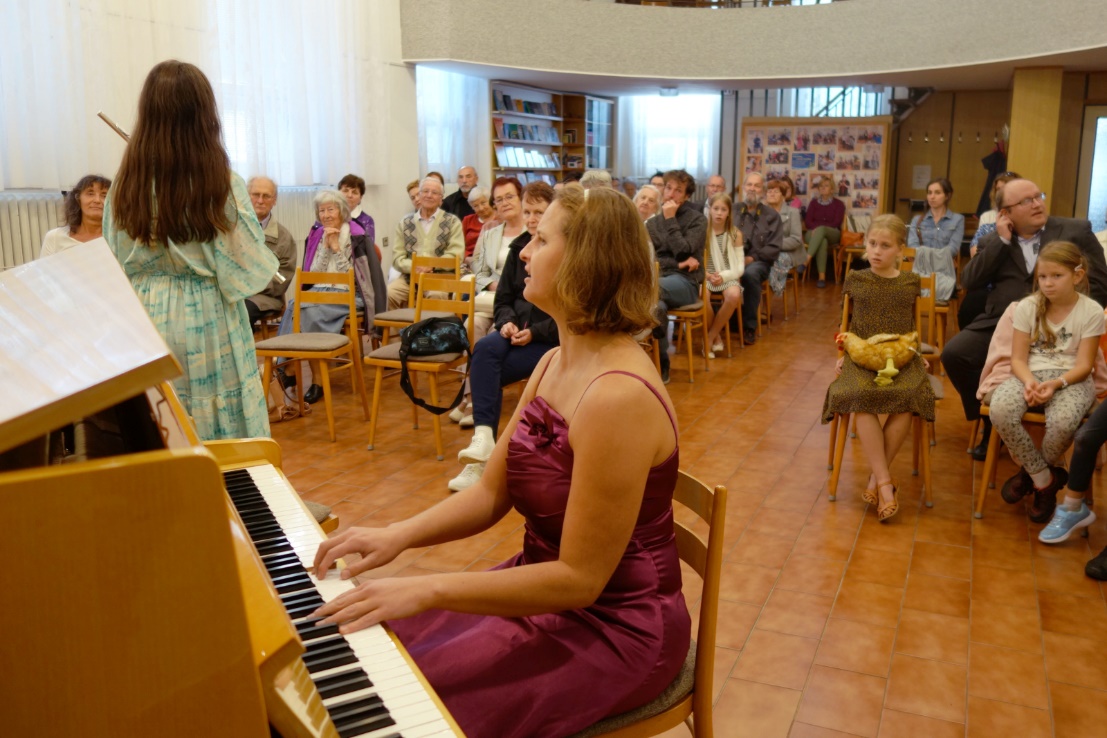 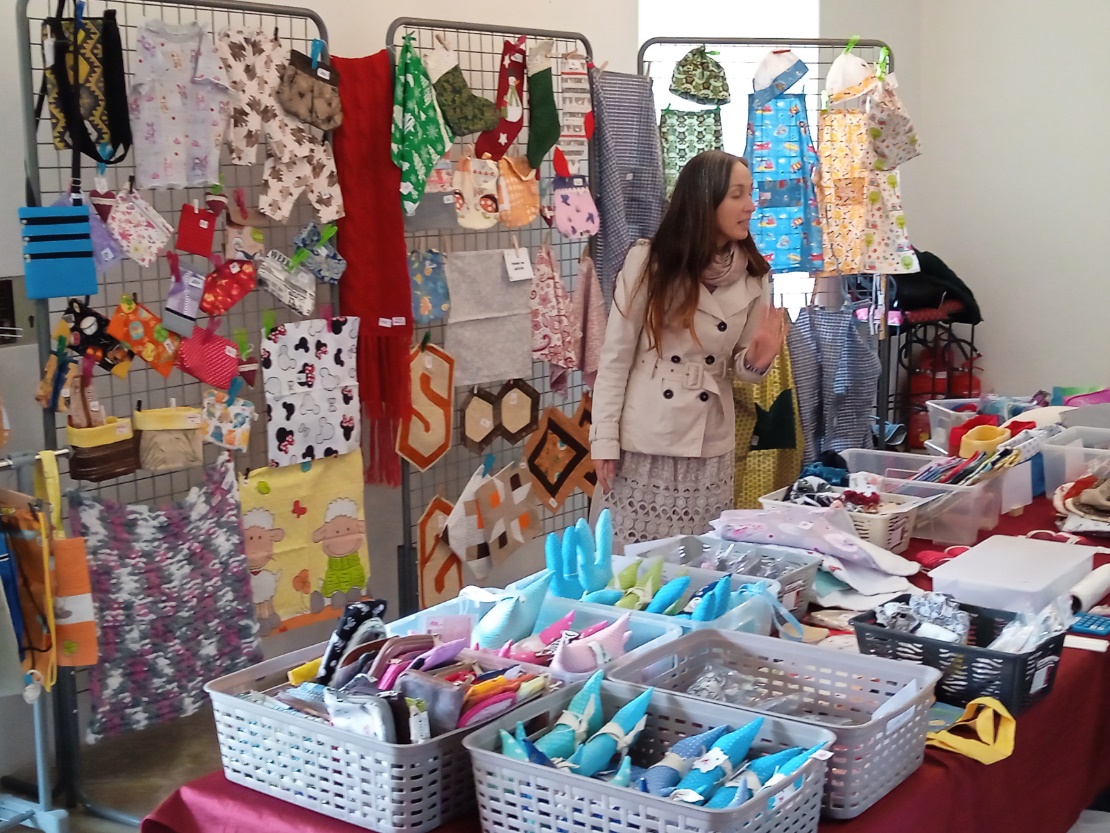 Návštěvníci festivalu Růže pro paní Hraběnku si mohli v přízemí kunínského zámku za finanční dar pořídit ručně vyráběné výrobky ušité pro charitativní projekt Šití pro dobrou věc švadlenkami z celé České i Slovenské republiky. Výtěžek z této akce byl krásných 7.000,- Kč. Všem dárcům moc děkujeme.Festival Dny umění nevidomých na Moravě je na Novojičínsku realizován s finanční podporou Ministerstva kultury, Moravskoslezského kraje, města Nový Jičín a obce Kunín.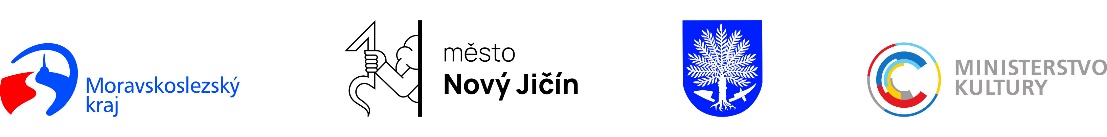 Záštitu nad festivalem převzal náměstek hejtmana Moravskoslezského kraje Mgr. et Mgr. Lukáš Curylo.Volební oblastní shromážděníVe čtvrtek 2. listopadu proběhlo volební oblastní shromáždění v prostorách klubu seniorů v Novém Jičíně.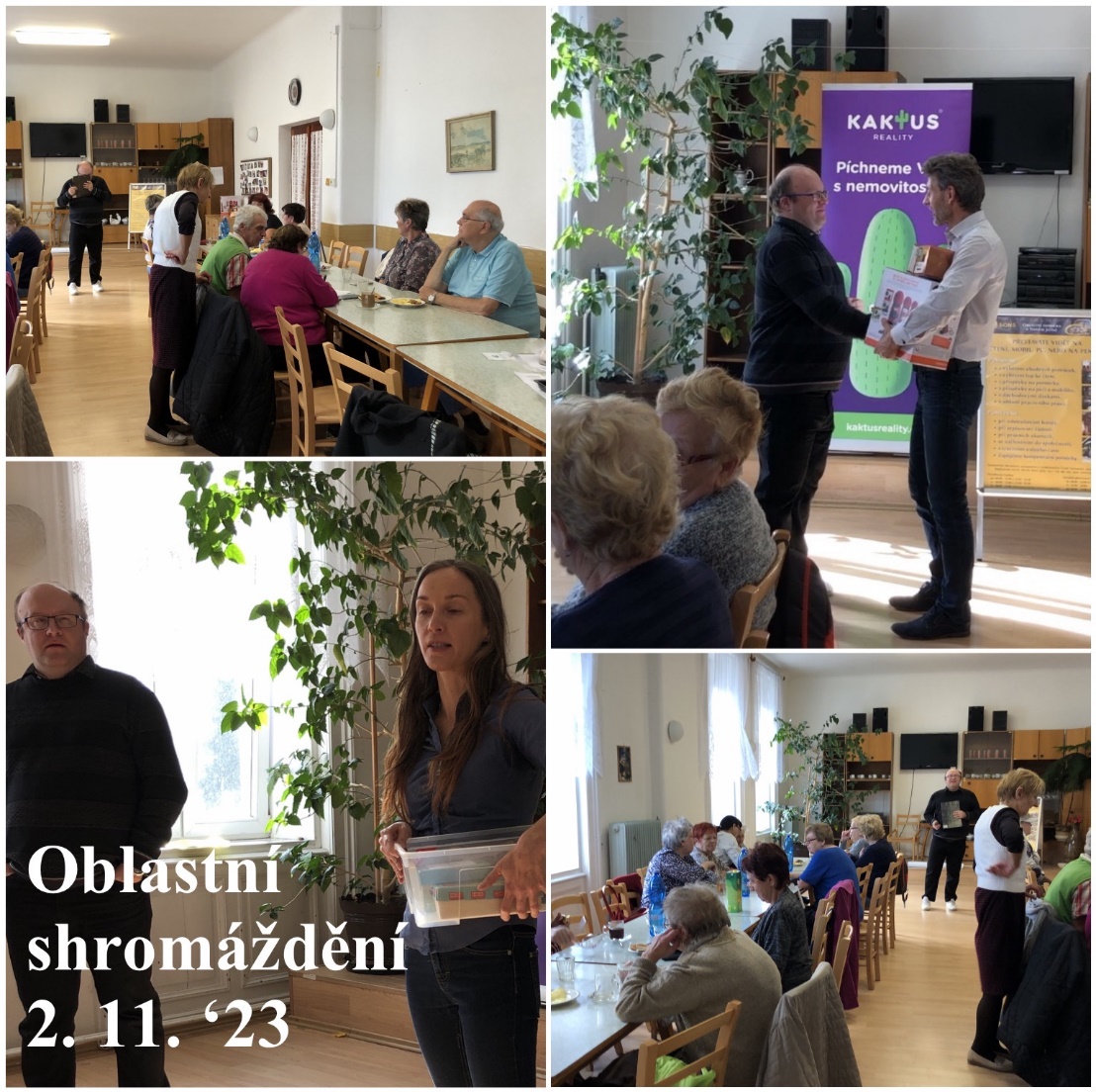 Účastníci byli seznámeni s hospodařením a činností naší odbočky a zvolena byla také oblastní rada. Zástupcem realitní kanceláře Kaktus Reality Petrem Zemánkem, který již téměř tři roky pomáhá na naší odbočce jako dobrovolník, byl do naší kanceláře předán věcný dar - kávovar Nescafé Dolce Gusto a proběhla také tombola. Výherci si odnesli balíčky s prémiovou kávou. Moc děkujeme Kaktus Reality za podporu, naši klienti rádi využijí možnost zpříjemnit si kolektivní aktivity i poradenskou činnost při řešení různých životních situací spojených se ztrátou zraku dobrou kávou. 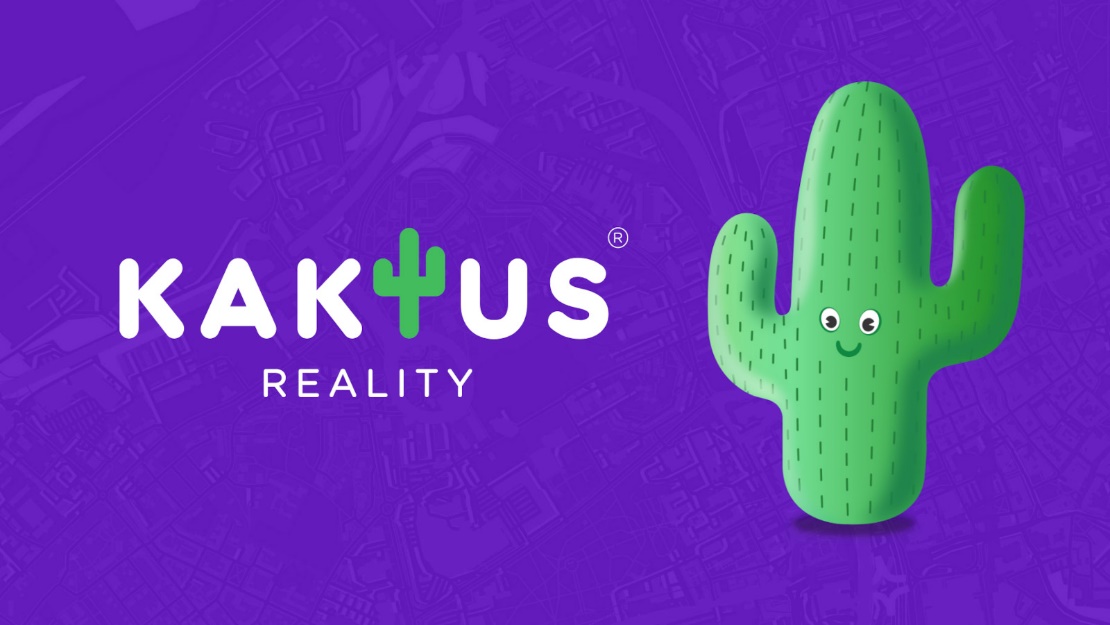 Nové deskové a karetní hryDále jsme účastníkům představili společenské deskové a karetní hry pro nevidomé a slabozraké, např. Syllabatimu, hry Plný kurník, hmatové a magnetické domino aj. Tyto hry jsou vhodné pro nevidomé i vidomé hráče, pro trávení příjemného času s rodinou a přáteli. Vyzkoušet a zapůjčit si je můžete u nás na odbočce.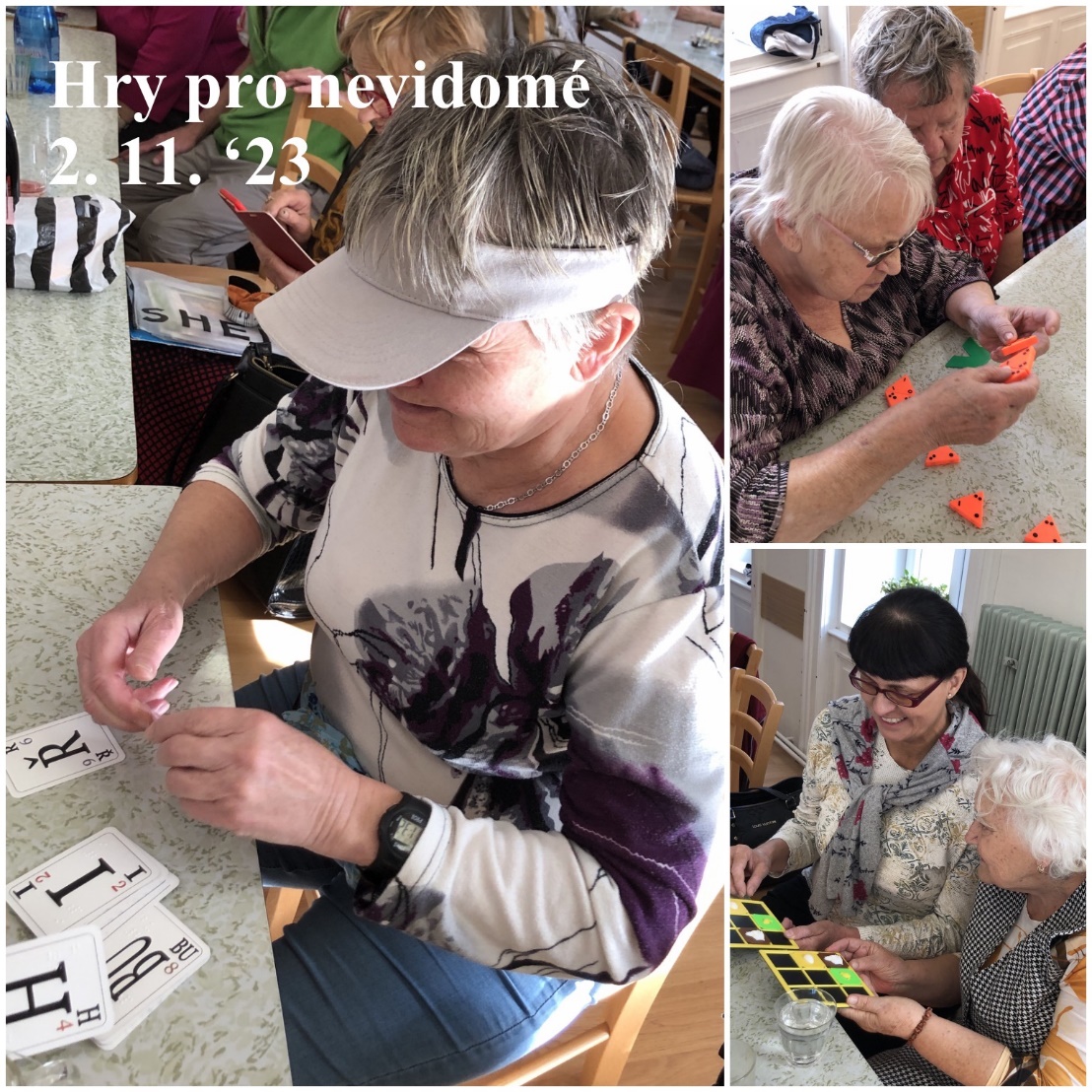 Setkání v muzeuPoslední setkání letošního roku v Novojičínském muzeu bylo plné ptačího zpěvu. Účastníci si vyslechli přednášku o ptactvu, které můžeme především slyšet v našich končinách. Mohli si vyzkoušet své znalosti a poznávat, který ptáček zpívá na ukázce. Tato přednáška se všem velmi líbila.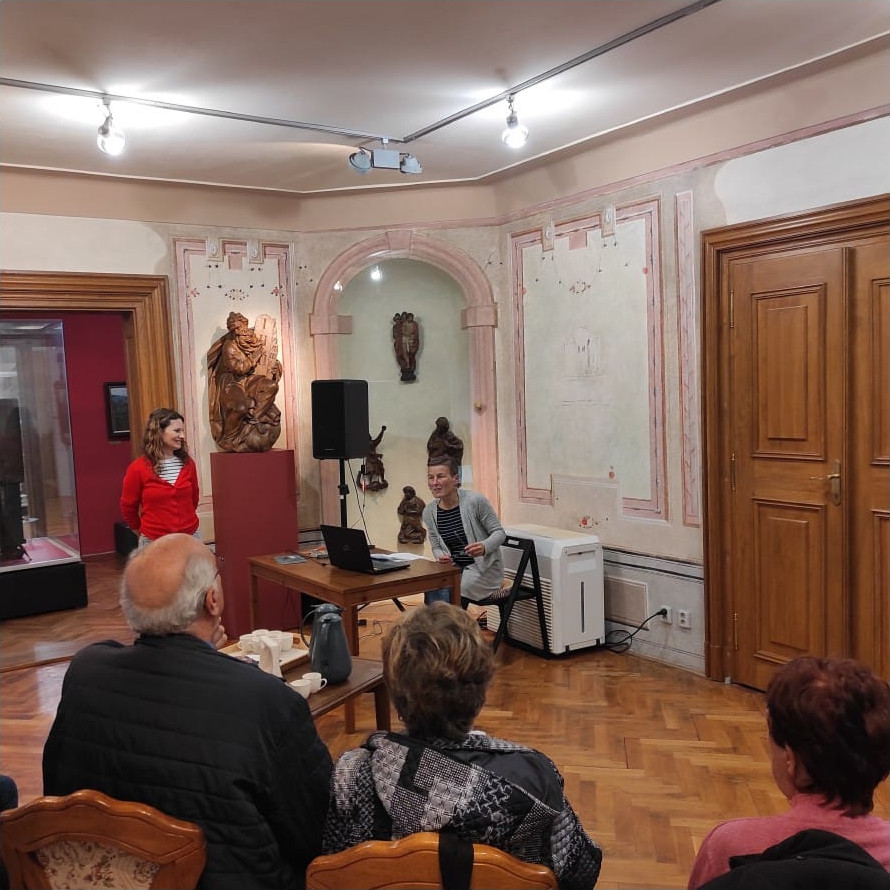 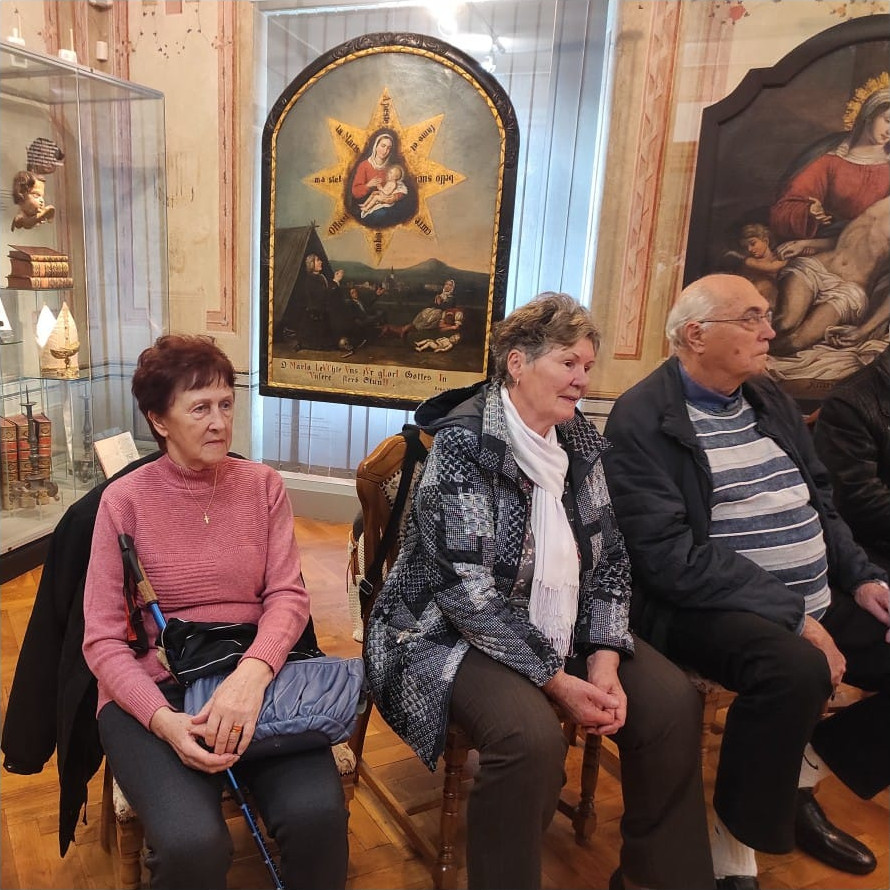 Vánoční (ne)pečeníVe čtvrtek 30. listopadu jsme se sešli u nás na odbočce, abychom se maličko předvánočně naladili při přípravě vánočního cukroví. Protože nám podmínky v naší klubovně nedovolí cukroví péct, přichystala jsem si stejně jako vloni recepty na cukroví nepečené.Zatímco vloni, jsme měli cukroví zdravé, bez přidaného cukru, letos jsme se k tradičnějším surovinám jako je máslo, rum a cukr vrátili. Z předem připravených těst jsme tvarovali kuličky a ty ukládali do papírových košíčků. Při tom jsme si procvičili hmat a jemnou motoriku. Níže naleznete recepty. Doporučujeme výrazně snížit dávku cukru. Cukroví je výborné, ze surovin, které míváme běžně doma, připravené velmi rychle a díky tomu se dá využít i jako rychlé pohoštění pro nečekanou návštěvu.Rumové kuličkySurovinyzměklé máslo 40 g moučkový cukr 120 gkakao holandského typu 30 g bílek 1 ksstrouhaný kokos 50 g + navíc na obalovánírum dle chuti (cca 1 pol. LžícePostupVšechny suroviny spojte v hustější těsto. Aby se vám s hmotou lépe pracovalo, můžete ji nechat aspoň na půl hodiny v chladu. Z připravené hmoty tvarujte malé kuličky. Je vhodné si navlhčit ruce ve studené vodě. Ale ne moc, aby se kuličky nerozmáčely. Hotovou kuličku obalte v kokosu a nechte ztuhnout. Tip: Dovnitř kuličky můžete vložit lískový ořech, kandované ovoce, nebo višně naložené v rumu. Pralinky s datlemi a rozinkamiSuroviny na 20 pralinekdatle bez pecek 345 g rozinky 75 g tmavá čokoláda 200 gnasekané mandle plátky 80 gPostupDatle a rozinky předem namočte v horké vodě, slijte a rozsekejte v malém mixéru.  Přesuňte do mísy, přidejte rozpuštěnou čokoládu a promíchejte. Dejte na 30 minut vychladit, aby směs ztuhla.V dlaních vytvarujte kuličky. Obalte je v nasekaných mandlových lupíncích a vložte do papírového košíčku. Dejte na 1 hodinu do chladničky, aby pralinky úplně ztuhly.Nepečená kokosová očkaSuroviny na cca 40 kouskůžloutek 4 ks z natvrdo uvařených vajecmoučkový cukr 240 gkokos strouhaný 80 g + navíc na obalovánímáslo 100 grum 1 polévková lžícerozinky 40 ksPostupŽloutky propasírujeme přes jemné sítko do misky. Přidáme cukr, kokos, máslo a rum a vypracujeme hladkou hmotu. Zabalíme ji do potravinářské folie a dáme alespoň na hodinu do lednice vychladit.Z připravené kokosové hmoty potom tvoříme v dlaních kuličky o průměru asi 3 cm a obalíme je ve strouhaném kokosu. Do každé kuličky vtlačíme brusinku, lehce ji tím zploštíme. Cukroví pak připomíná oko.Chystané aktivityDiskusní klub u kávy Hned na začátku nového roku se sejdeme u nás na odbočce u dobré kávy a drobného občerstvení jako vždy první čtvrtek v měsíci.Pozor, počet míst omezen. Na tuto aktivitu je nutné se přihlásit.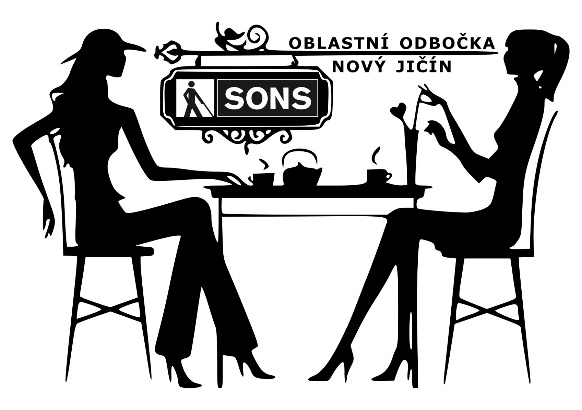 KDY: 	4. 1. 2024 	od 13:00 	 (čtvrtek)KDE:	Klubovna SONS v N. Jičíně	Sokolovská 9, 741 01 Nový JičínPŘIHLÁŠENÍ:	do předchozího úterýnovyjicin-odbocka@sons.cz775 086 748 (H. Petrová)Cvičení na židlích 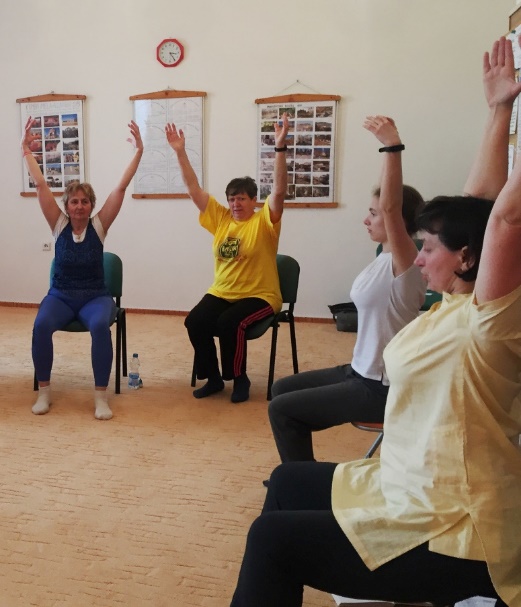 I v lednu budeme pokračovat ve cvičení na židlích. Tentokrát se sejdeme druhé a čtvrté úterý v měsíci. Cvičení proběhne jako obvykle v prostorách naší klubovny. Protáhneme si záda a krční páteř.Pokračovat budeme v procvičování jednoduché sestavy, kterou můžete cvičit samostatně doma a zlepšovat si tak svou fyzickou kondici.Nepotřebujete žádné sportovní oblečení, stačí volnější halenka nebo tričko, ve kterém budete moci lehce zvednout ruce a nebude vás nikde škrtit nebo táhnout.Pozor, počet míst omezen. Na tuto aktivitu je nutné se přihlásit.KDY: 	9. a 23. 1. 2024 od 10:00 (úterý)KDE:	Klubovna SONS v N. Jičíně	Sokolovská 9, 741 01 Nový JičínPŘIHLÁŠENÍ:	do předchozího pátkunovyjicin-odbocka@sons.cz775 086 748 (H. Petrová)¨Společenské hryTřetí a páté úterý v lednu bude patřit společenským hrám. Zahrát si můžeme dle zájmu Qardo, Syllabatim – hru s písmeny a slovy nebo zábavnou hru Plný kurník. Všechny hry jsou vhodné pro slabozraké i nevidomé, jsou nenáročné i zábavné a zvládne je opravdu každý.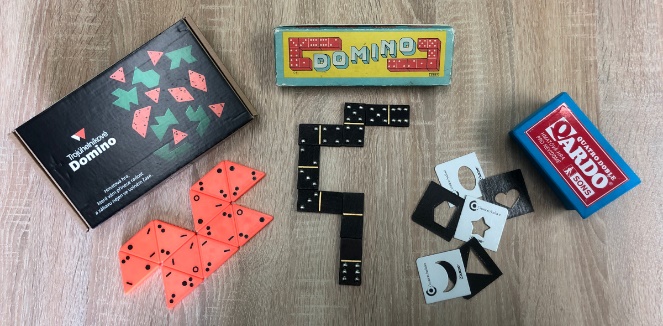 Přijďte si užít legraci, napětí a radost ze hry a možná i z vítězství. Počet míst na této akci je omezen. KDY: 	16. a 30. 1. 2024 od 10:00 (úterý)KDE:	Klubovna SONS v N. Jičíně	Sokolovská 9, 741 01 Nový JičínPŘIHLÁŠENÍ:	do předchozího pátkunovyjicin-odbocka@sons.cz775 086 748 (H. Petrová)Mozkový joggingProtože se na Mozkový jogging dlouhodobě nehlásíte, na první čtvrtletí roku 2024 jej do pravidelných aktivit nezařadíme. V případě zájmu budeme pokračovat od dubna.Setkání v muzeuKaždý třetí čtvrtek v měsíci se scházíme u zajímavých besed a přednášek v Žerotínském zámku v Novém Jičíně. První setkání v roce 2024 proběhne v únoru.Termíny nejbližších akcíTermíny nejbližších akcístr.04.01.24Diskusní klub u kávy1709.01.24Cvičení na židlích1816.01.24Společenské hry1923.01.24Cvičení na židlích1830.01.24Společenské hry19